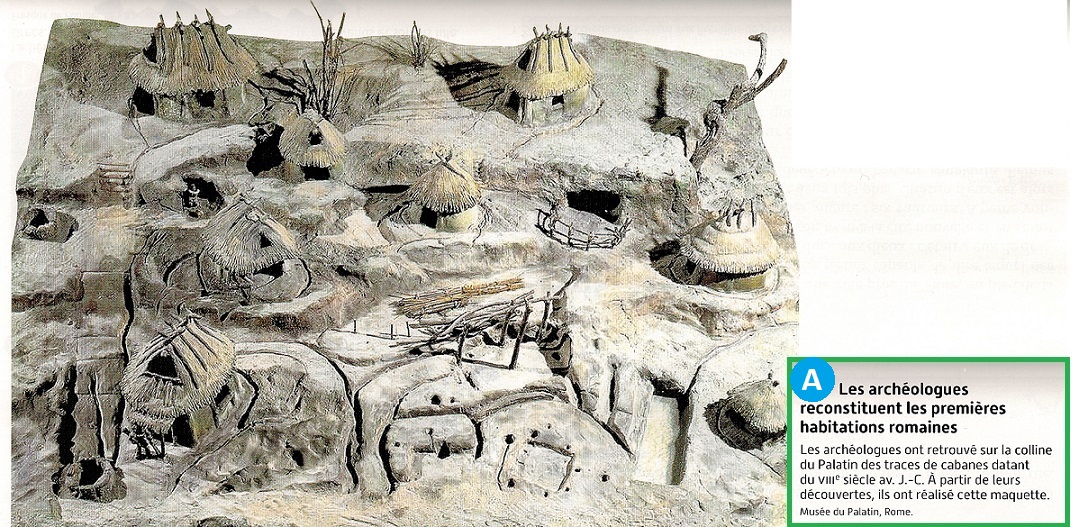 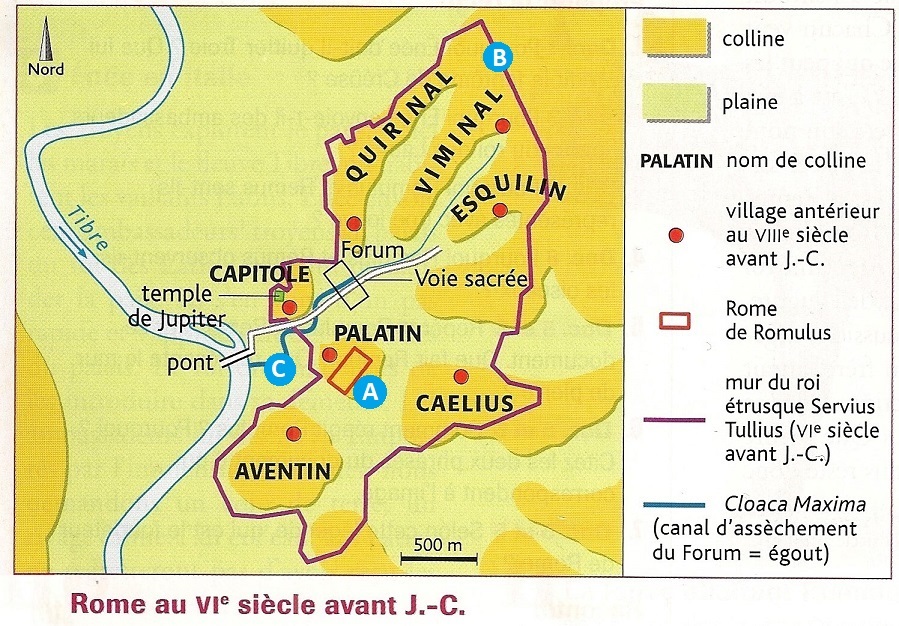 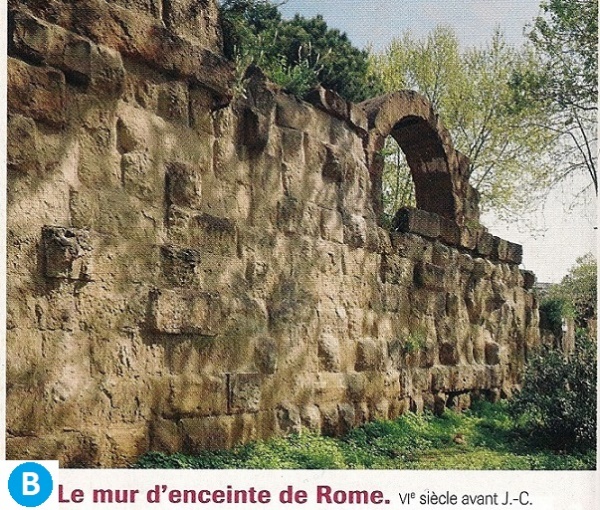 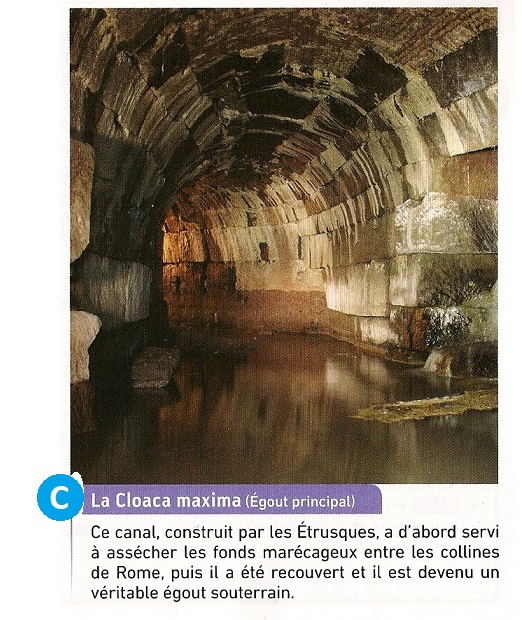 Bilan : Complétez le tableau suivant sur la fondation de Rome en vous aidant des séances 1 et 2.Une fois le tableau rempli, entourez le niveau auquel vous pensez être.Selon le mythe (ou légende) (séance 1)Selon l’archéologie(séance 2)Qui a fondé la cité ?A quelle date ou siècle ?De quelle façon ?Côté obscur (N1)Padawan (N2)Jedi (N3)Jedi+ (N4)GMJ (N4+)Je ne complète pas le tableau.Je complète le tableau mais ce que j’écris ne correspond pas aux questions avec ou sans aide.Je complète le tableau, ce que j’écris  correspond globalement aux réponses attendues et j’utilise la boîte à outils.Je complète le tableau, ce que j’écris  correspond globalement aux réponses attendues sans utiliser la boîte à outils.Je complète le tableau, ce que j’écris  correspond aux réponses attendues sans utiliser la boîte à outils.